Подробно записать правило Кирхгофа для 2х схемПЕРВАЯ СХЕМА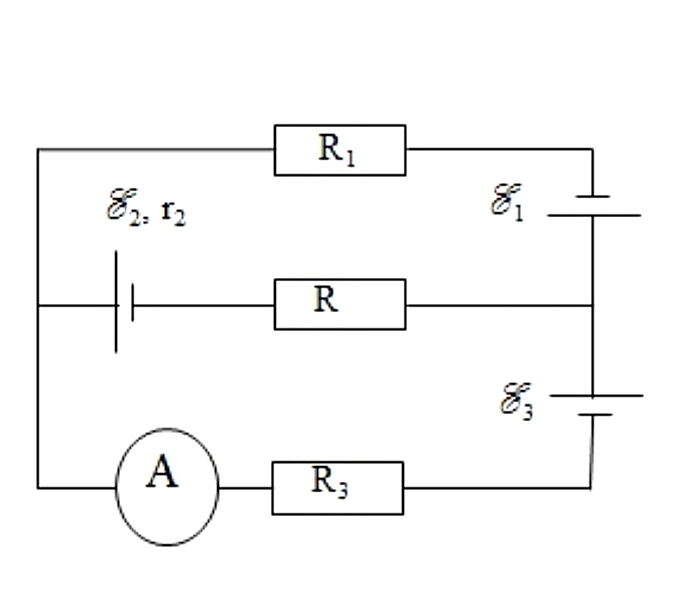 ВТОРАЯ СХЕМА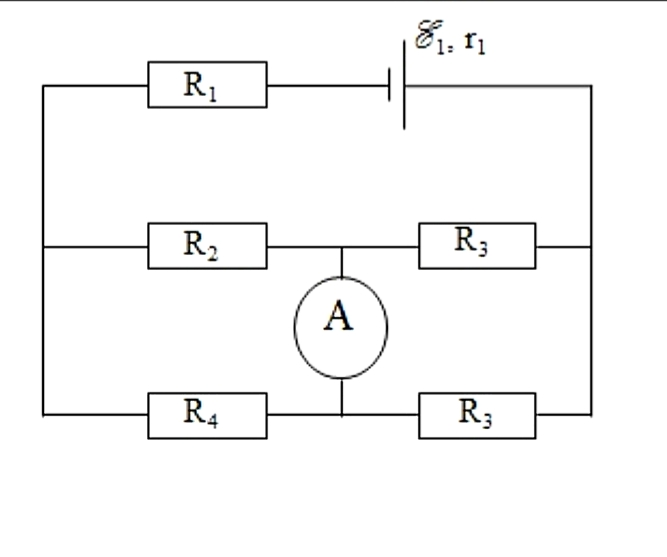 